Положение, регламентирующее участие педагогических работников в разработке образовательных программ, в том числе учебных планов, календарных учебных графиков, рабочих учебных предметов, курсов, дисциплин (модулей), методических материалов и иных компонентов образовательных программ 1.Общие положения  1.1.Настоящее Положение устанавливает правовой статус педагогических работников, прав и свобод, а также гарантий их реализации в ГБОУ РК «Карельский кадетский корпус имени Александра Невского» (далее — учреждение). 1.2.Настоящее Положение разработано в соответствии с Федеральным Законом от 29.12.2012 № 273-ФЗ «Об образовании в Российской Федерации», ст.47, Трудовым кодексом Российской Федерации. 2. Правовой статус педагогических работников. Права и свободы педагогических работников, гарантии их реализации.  2.1. Под правовым статусом педагогического работника понимается совокупность прав и свобод, трудовых прав, социальных гарантий и компенсаций, ограничений, обязанностей и ответственности, которые установлены законодательством Российской Федерации.  2.2. Педагогическим работникам в учреждении предоставляются права и свободы, меры социальной поддержки, направленные на обеспечение их высокого профессионального уровня, условий для эффективного выполнения профессиональных задач, повышение социальной значимости, престижа педагогического труда.3. Академические права и свободы педагогических работников учреждения Педагогические работники пользуются следующими академическими правами и свободами:  3.1.свобода преподавания, свободное выражение своего мнения, свобода от вмешательства в профессиональную деятельность;  3.2.свобода выбора и использования педагогически обоснованных форм, средств, методов обучения и воспитания;  3.3. право на творческую инициативу, разработку и применение авторских программ и методов обучения и воспитания в пределах реализуемой образовательной программы, отдельного учебного предмета, курса, дисциплины (модуля);  3.4.право на выбор учебников, учебных пособий, материалов и иных средств обучения и воспитания в соответствии с образовательной программой и в порядке, установленном законодательством об образовании;  3.5.право на участие в разработке образовательных программ, в том числе учебных планов, календарных учебных графиков, рабочих учебных предметов, курсов, дисциплин (модулей), методических материалов и иных компонентов образовательных программ;  3.6. право на осуществление научной, научно-технической, творческой, исследовательской деятельности, участие в экспериментальной и международной деятельности, разработках и во внедрении инноваций;  3.7. право на бесплатное пользование библиотеками и информационными ресурсами, а также доступ в порядке, установленном локальными нормативными актами Школы, осуществляющей образовательную деятельность, к информационно-телекоммуникационным сетям и базам данных, учебным и методическим материалам, музейным фондам, материально-техническим средствам обеспечения образовательной деятельности, необходимым для качественного осуществления педагогической, научной или исследовательской деятельности в учреждении;  3.8. право на бесплатное пользование образовательными, методическими и научными услугами учреждения, осуществляющей образовательную деятельность  3.9. право на участие в управлении учреждением, в том числе в коллегиальных органах управления, в порядке, установленном уставом учреждения;  3.10. право на участие в обсуждении вопросов, относящихся к деятельности учреждения, в том числе через органы управления и общественные организации;  3.11. право на объединение в общественные профессиональные организации в формах и в порядке, которые установлены законодательством Российской Федерации;  3.12. право на обращение в комиссию по урегулированию споров между участниками образовательных отношений;  3.13.право на защиту профессиональной чести и достоинства, на справедливое и объективное расследование нарушения норм профессиональной этики педагогических работников. 4. Порядок участия в разработке образовательных программ, в том числе учебных планов, календарных учебных графиков, рабочих учебных предметов, курсов, дисциплин (модулей), методических материалов и иных компонентов образовательных программ4.1 Педагогический работник формирует и высказывает своё предложение по внесению изменений и улучшению образовательных программ, в том числе учебных планов, календарных учебных графиков, рабочих учебных предметов, курсов, дисциплин (модулей), методических материалов и иных компонентов образовательных программ на заседании методического объединения или творческой группы, которое фиксируется соответствующим руководителем в протоколе заседания.4.2. Руководитель методического объединения или творческой группы доводит до сведения членов методического совета учреждения данное предложение, оно рассматривается и принимается соответствующее решение для озвучивания данного предложения на педагогическом совете, если данное решение не входит в компетенцию методического совета, что фиксируется в протоколе заседания методического совета.4.3. На заседании педагогического совета рассматривается соответствующее решение методического совета и решением педагогического совета оно внедряется в практику работы учреждения или отклоняется в рамках тех вопросов, которые входят в компетенцию педагогического совета.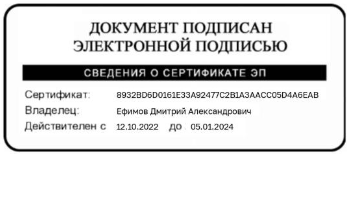            Принято на Управляющем советеПротокол № 35  от 11.02.2021 г.УТВЕРЖДАЮДиректор _________ Д.А. Ефимов11.02.2021 г.